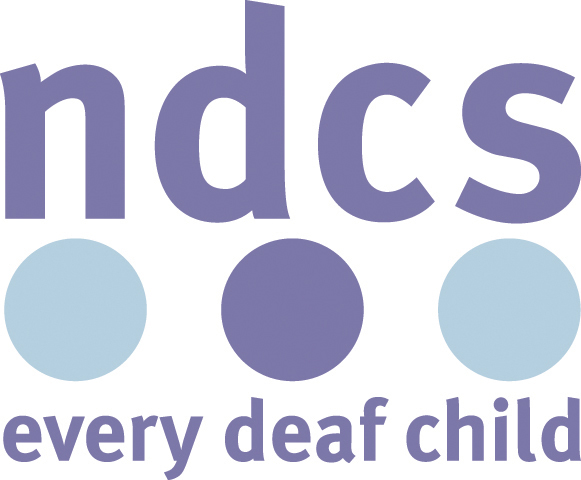 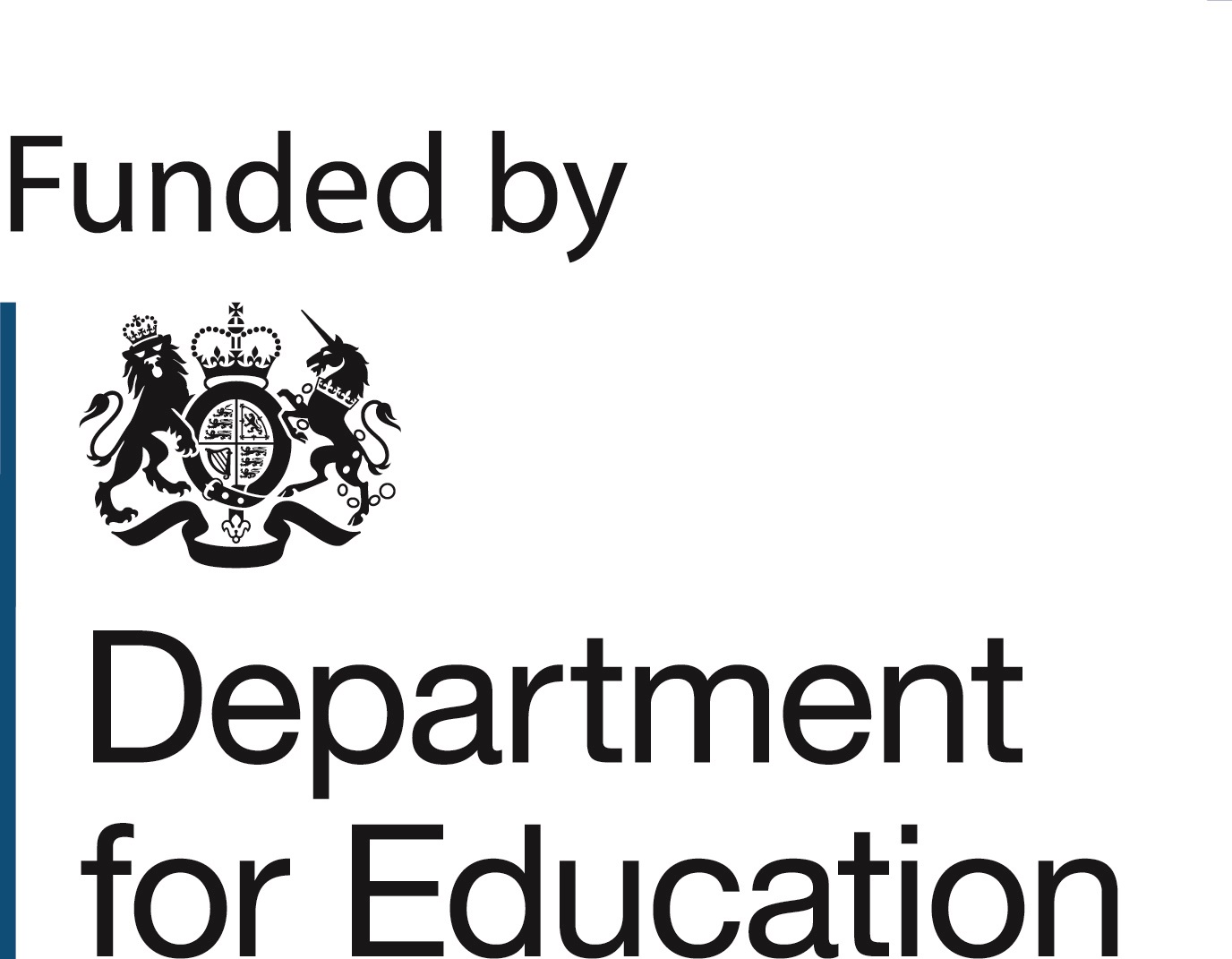 About my deafnessGive as much detail as possible, such as:your level of deafnesswhat you can hear – if anything – and how clear it iswhat you can’t hearthe impact your surroundings have on your hearinghow you communicate (e.g. lip-reading and/or sign language).Communication tipsSuggest five things your employer and colleagues can do to help them communicate well with you (e.g. don’t speak too quickly, speak at a normal volume). My technologyExplain what technology you may use (e.g. hearing aids, cochlear implants, Next Generation Text, radios aids, amplified phones, video relay) and how it helps you. Also mention the limitations of technology (e.g. hearing aids help you hear some sounds but you still need to lip-read as voices aren’t clear enough).If you’re not sure what technology might be available visit www.ndcs.org.uk/technology for suggestions.My communication support needsIf you use any communication support (e.g. BSL interpreters, speech-to-text, note-takers) list it here and state when you use it (e.g. in meetings with more than three people).If you have Access to Work* (AtW) funding, or will be applying for it, to cover the costs of your communication support, give details here. This is really important as many employers have not heard of AtW.*Access to Work is not usually available for unpaid work experience, but it is worth checking with them to see what support you might be able to get.Other adjustments that would help meList things your employer can do to help you access the workplace (e.g. advance notice of meetings so that you can book communication support).Health and safetyExplain whether you can usually hear fire alarms. If not, suggest what your employer can do to make sure that you’re alerted in the event of a fire (e.g. ensure the fire marshals are aware of your deafness).If you are going to be working in places such as construction sites or with heavy machinery you may want to say whether there are any adjustments your employer needs to make.Situations I find challenging at workList situations you find difficult at work, such as:communicating with more than one person lots of background noisemeetings called at short notice so there’s no time to find communication support.If you’re not sure what you might find difficult, look at your job description and think about the tasks that might be involved.Additional informationUse this space to tell your employer anything else you would like them to know about your deafness or any additional needs you have. This is a good place to say something positive such as ‘Being deaf helps me ignore all the background noises in the office and focus on my work more’. Useful resourcesList resources here that your employer might find useful, such as:our resource, Breaking the sound barrier: A guide to recruiting and supporting deaf colleaguesYouTube videos on deaf awareness: www.youtube.com/user/ndcswebteamAccess to Work information: www.gov.uk/access-to-workproducts and equipment available: www.ndcs.org.uk/technologyatwork. 